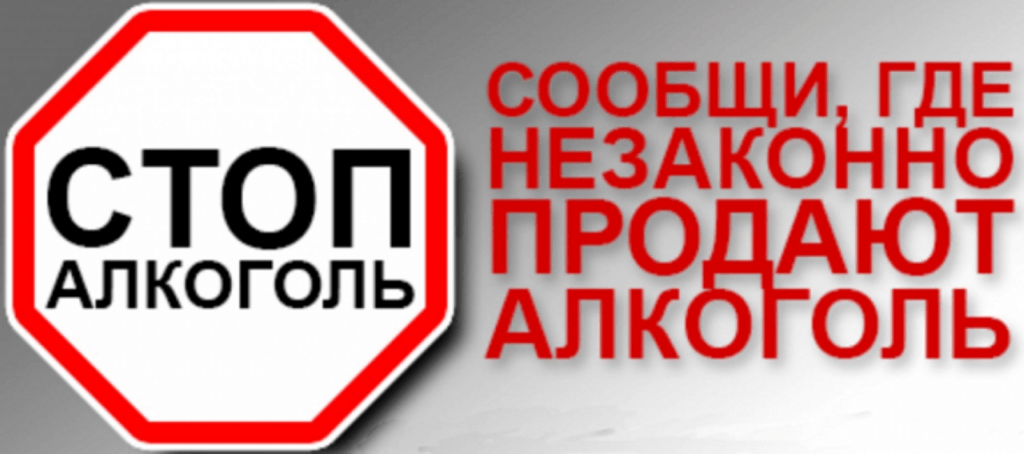 Уважаемые жители Ипатовского городского округа!ЕСЛИ ВЫ СТОЛКНУЛИСЬ С ФАКТАМИ:       РЕАЛИЗАЦИИ АЛКОГОЛЯ ИЗ ЖИЛОГО ПОМЕЩЕНИЯ,  КИОСКА,  ГАРАЖА;       РЕАЛИЗАЦИЕЙ АЛКОГОЛЯ В ТОРГОВЫХ ТОЧКАХ ПОСЛЕ 22:00 ЧАСОВ;       РЕАЛИЗАЦИИ АЛКОГОЛЯ ЛИЦАМ, НЕ ДОСТИГШИМ  ВОЗРАСТА 18 ЛЕТ. НЕ ОСТАВАЙТЕСЬ БЕЗ ВНИМАНИЯ!Незамедлительно сообщите в компетентные органы: 8(86542) 2-24-70 - Отдел МВД России по Ипатовскому городскому округу;8(8652) 95-26-26, 8-800-100-26-26– ГУ МВД России по Ставропольскому краю;8(86542) 5-00-30 -межведомственная комиссия по профилактике правонарушений на территории Ипатовского городского округа .Сообщение может быть анонимным.